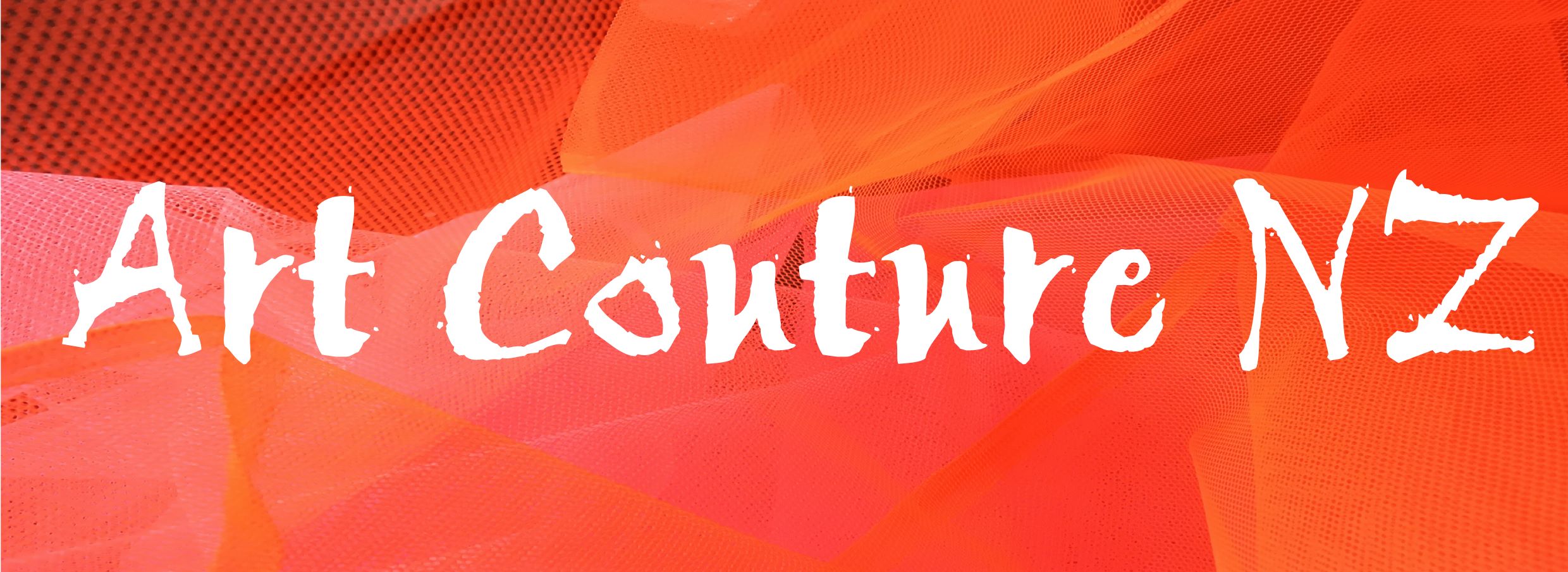 Entry form 2018
One entry form per garment please
Name (s)_______________________________________________________________________________________
Address_____________________________________________________________________________________________________________________________________Postcode____________________Email__________________________________
Telephone ______________________________Section (tick)          Student (under 20yrs)  	            (under 13yrs)Comment regarding parental help_________________________________________________________________
Adult Category   Open          Here we go again             Hardware                Sow’s Ear
Designer(s)/creator’s_____________________________________________________________________________Models Name___________________________________________________________________________________ 
Artworks Name__________________________________________________________________________________
Materials used___________________________________________________________________________________

Comments for the programme. Max 200 words._____________________________________________________________________________________________________________________________________________________________________________________________________________________________________________________________________________________________Entry is via email to artcouturenz@gmail.comFees: Under 20's $30 per garment
Adult- $50 per garmentSubsidised Professional model $50 Art Couture Sow’s Ear  $120 (includes materials required)Amount $…………… to be paid to BNZ Art Couture NZ 02 0810 0097510 000Drinks and nibbles will be provided  in the dressing room. Designers and models are welcome to sit on the bleachers to watch the show at no charge. Upgraded tickets will be available at a cheaper price for a limited time through Dash Tickets. I have read the rules of Entry and accept these conditions  Entrant(s) Signature(s)__________________________________________________________